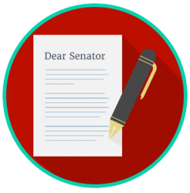 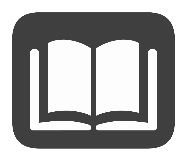 The media uses their right to freedom of the press, protected in the First Amendment, to monitor and influence the government. The media includes print (newspapers, magazines), broadcast (television, radio), the Internet, and social media (Facebook, Twitter). The media report stories about public officials, give information online about the government, or broadcast news reports on the radio or TV. The media plays an important role in both monitoring and influencing the government through their reporting. The media has a major impact on influencing and monitoring the government. The media often serves as a watchdog, keeping an eye on the government and reporting on what the government does. The media may focus on a specific issue or campaign, which will attract public attention and may influence how people vote.